Hayley @ North Lakes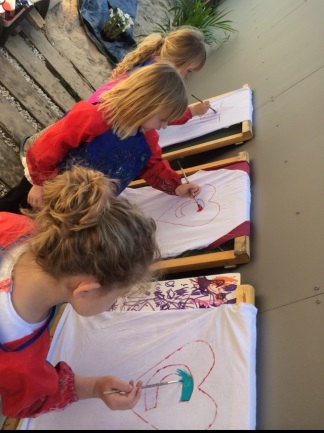 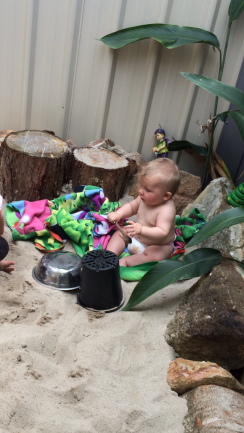 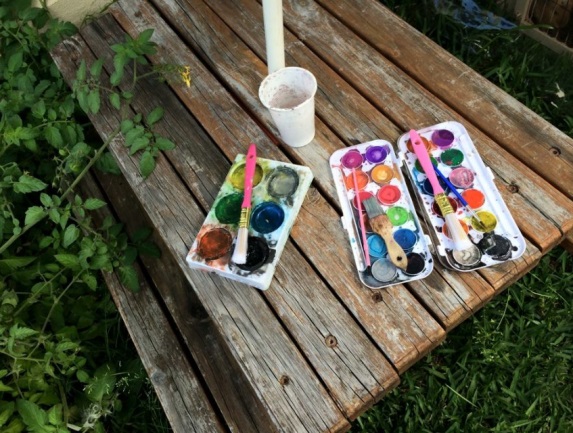 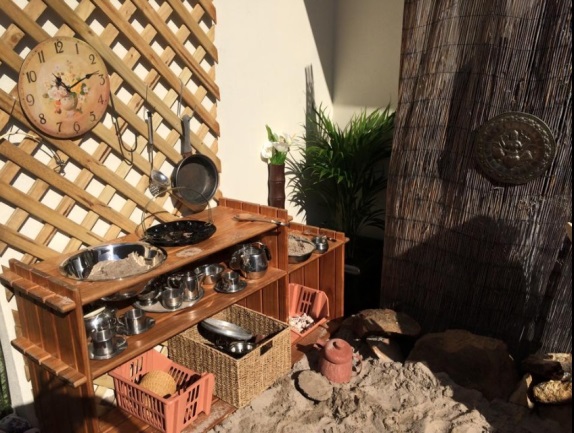 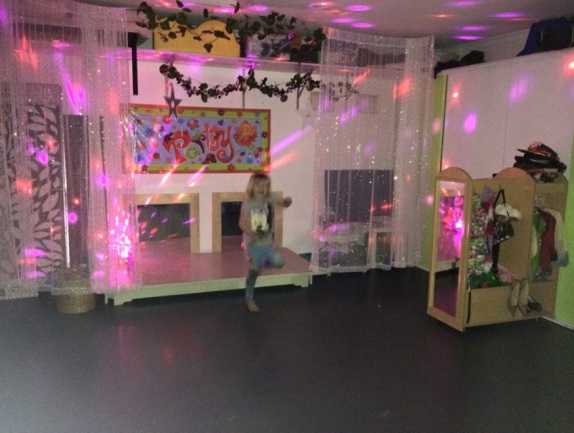 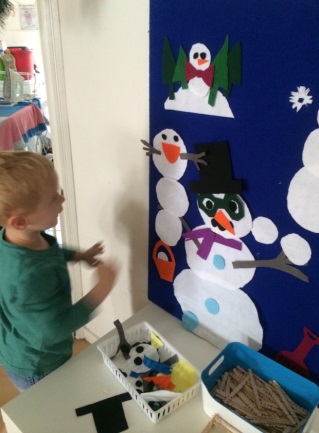 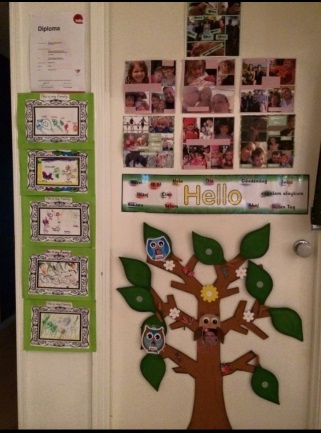 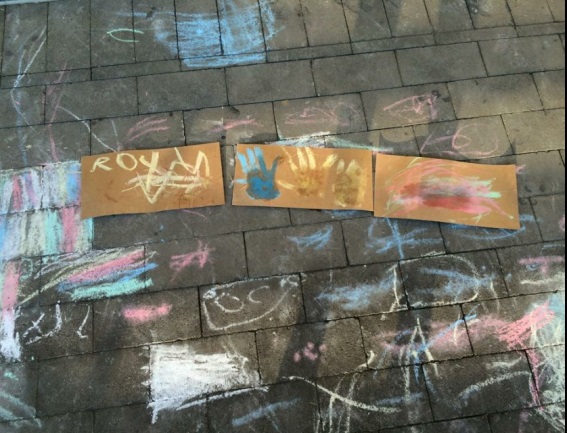 